PREFEITURA MUNICIPAL DE BRUMADO – ESTADO DA BAHIA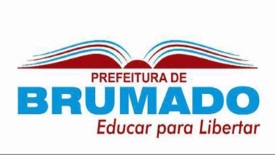 CNPJ/MF Nº 14.105.704/0001-33Praça Cel. Zeca Leite, nº 415 – CentroCEP: 46100-000 – Brumado-BASecretaria Municipal de EducaçãoEmail: educacao@brumado.ba.gov.br     (77) 3441-8761ORIENTAÇÕES PADAGÓGICAS PARA OS ANOS INICIAISComo distrair as crianças em casa em tempo de CoronavírusSeguem algumas sugestões para que as famílias entretenham as crianças e fortaleçam o vínculo familiar.Revisem os conteúdos da I unidade que se referem às habilidades básicas (Leitura, interpretação, produção textual e 4 operações);Leiam livros literários e façam resumos orais e escritos, de acordo o ano de escolaridade. Assistam filmes que estejam de acordo à faixa etária de 6 a 10 anos e façam resumos orais ou escritos do que assistiram; Contem histórias da cultura popular: lendas, mitos, causos, dentre outros.Construam e brinquem com jogos que estimulem a memória, o pensamento lógico e a tomada de decisões.Joguem dama, dominó, xadrez, jogos que utilizem réplicas de dinheiro, dentre outros que necessitem de cálculos;Convidem as crianças para ajudarem na preparação das refeições, dando lhe funções de acordo sua faixa etária;Resgatem as brincadeiras de infância como: Pular corda, amarelinha, esconde-esconde, mamãe da rua, melancia entre outras;Resgatem as músicas infantis, cantam e dançam;Promovam momentos de contos da infância dos pais;Façam cabaninhas com lençóis e leiam um bom livro com uso da lanterna;Façam slimes, massinhas, bolinha de sabão (receitas fáceis de encontrar no google ou youtube);Promovam circuitos com elásticos, cadeiras, bolas, bancos, bambolês, cordas e outros;Coletam folhas, flores, pedrinhas no quintal para contarem, classificarem, ordenarem e seriarem;Disponibilizem quebra-cabeças para as crianças montarem e desmontarem;Relembrem os cuidados com a saúde e a higiene;Disponibilizem materiais do cotidiano como: Carreteis, funis, conchas, caixa de papelão, vasilhas de plástico, panelas, talheres, potes plásticos e outros, para que a criança crie seu próprio brinquedo e estimule sua imaginação;Confeccionem boliches com garrafas pets;Utilizem potes higienizados diversos para criarem instrumentos musicais como: tambor, chocalho, pandeiro e outros (sugestões busquem no google);Disponibilizem folhas e/ou cadernos, lápis, giz de cera e tintas guaches;Construam aviões, chapéus, bonecos, origamis de papel ou folhas de revistas;Explorem o máximo a oralidade, nome dos objetos, dos alimentos e outros;Disponibilizem brinquedos diversos e programem um momento para participarem das brincadeiras juntamente com seus filhos.Acompanhem os jornais, discutir essas notícias e em família e incentivar os filhos a escreverem sobre elas;Links úteishttps://canaldoensino.com.br/blog/10-livros-virtuais-em-pdf-para-criancashttps://www.dicasdemulher.com.br/atividades-de-alfabetizacao/https://instagram.com/fafaconta?igshid=t2fn2qnupqeghttps://instagram.com/maequele?igshid=1tj1iqzc74as9https://youtu.be/0HxVvh8tsRQhttps://youtu.be/ybEK_FjBg2E Além das sugestões para o bom desenvolvimento das nossas crianças, é importante também cuidar da alimentação. Seguem algumas sugestões, que inclusive podem ser produzidas juntamente com a criança.Comam frutas, verduras e legumes, se possível, crus e orgânicos;Ingiram uma boa proteína de valor biológico (carnes). O ovo é uma das melhores, é barato e é o segundo melhor alimento, após o leite materno;Bebam bastante água.Aproveitem estes dias com seus filhos para fortalecer o vínculo familiar. Coordenação Pedagógica - Anos IniciaisSECRETARIA MUNICIPAL DE EDUCAÇÃOBrumado – Bahia; 19 de março de 2020.